ZEMGALES PLĀNOŠANAS REĢIONAMReģistrācijas Nr.90002182529Katoļu ielā 2b, Jelgavā, LV3001zpr@zpr.gov.lvPAZIŅOJUMSpar tarifiem un cenrādis pasažieru komercpārvadājumiem ar taksometriem ZEMGALES PLĀNOŠANAS REĢIONĀPārvadātājs (komersanta nosaukums) IK “DZINTARS JAKUTĀVIČS”Reģistrācijas Nr. 43602027861Speciālās atļaujas (licences) Nr. Nr. ZPR-TX/22L/21. Tarifi2. Cenrādis3. PapildmaksaSpēkā no: 21.06.2022.Iesniegšanas datums 16.06.2022.Iesniedza DZINTARS JAKUTĀVIČS	(Vārds, uzvārds) Paraksts ___________________________Tarifs nolīgšana
(euro)Tarifs par 1 km
(euro)Tarifs par 1 min (euro)1,00 EUR1.Tarifs 0,80 EUR (diena)2. Tarifs 1,00 EUR (nakts)3. Tarifs 0,40 EUR (speciālais)0,15 EUR Atzīmē ar x, ja tarifs braucienam no starptautiskas nozīmes transporta infrastruktūras objekta ir vienāds ar 1. punktā norādīto.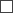  Atzīmē ar x, ja tarifs braucienam no starptautiskas nozīmes transporta infrastruktūras objekta ir vienāds ar 1. punktā norādīto. Atzīmē ar x, ja tarifs braucienam no starptautiskas nozīmes transporta infrastruktūras objekta ir vienāds ar 1. punktā norādīto.Nr.
p. k.Tarifa atšifrējumsNolīgšana
(euro)Par vienu kilometru
(euro/km)Par vienu minūti
(euro/min)1.Iekāpšana - nolīgšana1,002.Gaidīšana 0,15/min3.1.Tarifs - dienas tarifs 07:00 – 22:591,000,80/km0,15/min4.2.Tarifs – nakts tarifs 23:00 – 06:591,001,00/km0,15/min5.3.Tarifs – īpašais tarifs, auto tehniskajām vajadzībām0,500,40/km0,15/minNr.
p. k.AtšifrējumsEuro1.2.3.